Matematika – VI. A(domácí činnost na 21. 5. 2020)Čtvrtek 21. 5. 2020Téma: Výšky trojúhelníkuČíslo hodiny: 149Nejprve si proveďte kontrolu úkolů ze středeční hodiny geometrie. Najdete je na stránkách učitelů pod dnem 20. 5. 2020 (bude vyvěšeno po páteční online hodině).Od dnešní hodiny si budeme postupně zavádět další prvky v trojúhelníku a určovat jejich vlastnosti. Budou to například výšky trojúhelníku, těžnice a těžiště trojúhelníku, kružnice opsaná a vepsaná trojúhelníku.Dnes si zavedeme pojem výška trojúhelníku. Naučíme se rýsovat výšky v ostroúhlém trojúhelníku.V učebnici geometrie je tato látka vysvětlena na stránkách 96 - 101.Připomínám zítřejší konzultaci přes Skype od 10 hodin. Budeme řešit úlohy k procvičování zadané na včerejší i dnešní hodině. Zápis dnešní vyučovací hodiny:Motivační úloha (jen se podívej, není nutné si kreslit a psát):Jistě snadno poznáš, kdo ze tří dětí (Aneta, Bára a Cyril) má nejblíže do školy? Co můžeš říci o nejkratší vzdálenosti?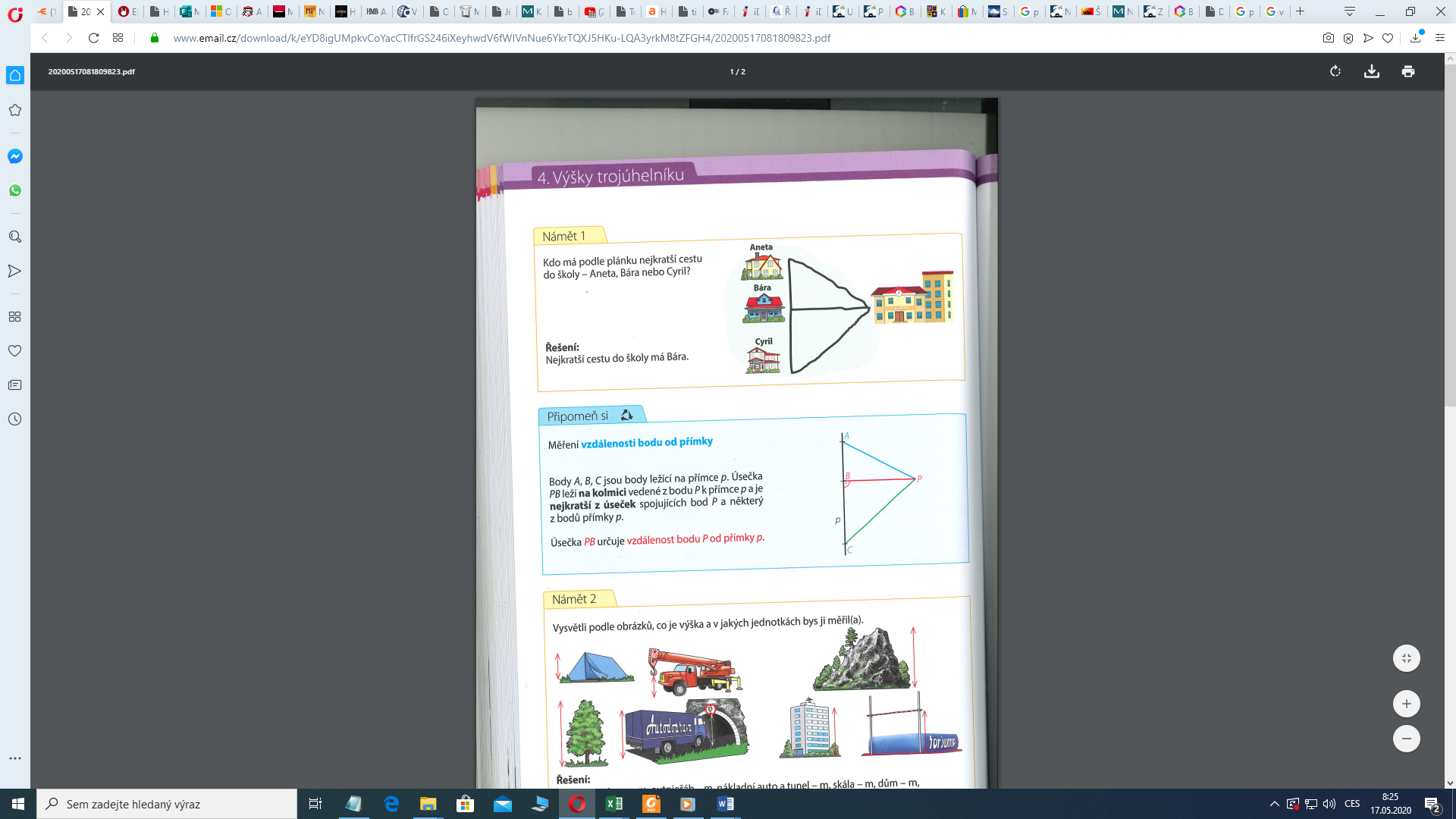 Tvá odpověď:Opakovací úloha na vzdálenost bodu od přímky (tu si už napiš a sestroj):Na obrázku máme na přímce  body . Mimo přímku máme bod . Máte sestrojené úsečky  Jistě poznáš, jaká vzdálenost je nejkratší a co pro ni platí.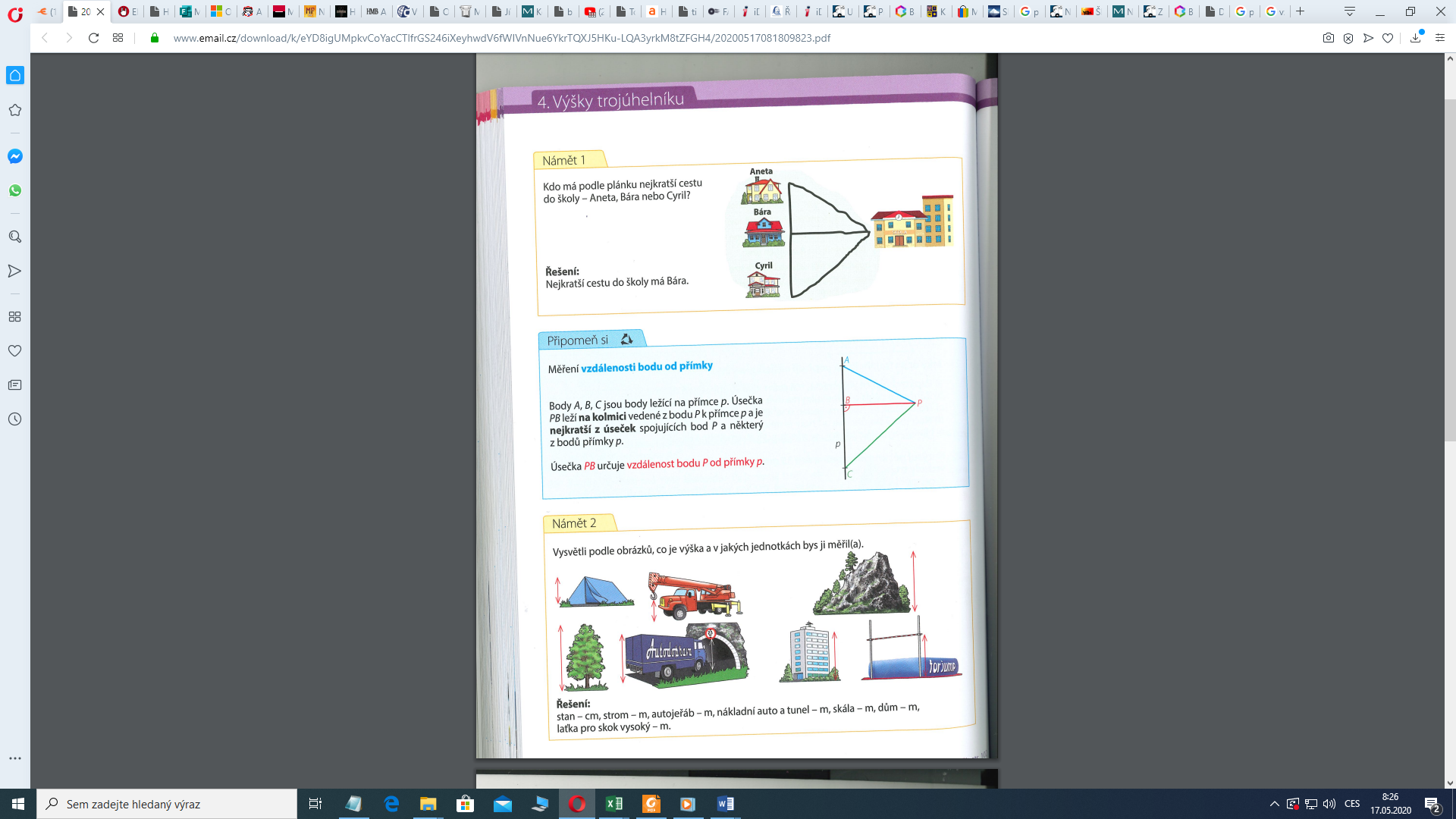 Tvá odpověď:Zavedení pojmu výška trojúhelníku (vše si zapiš):Výška trojúhelníku:Je vzdálenost vrcholu trojúhelníku od protější strany. Je to tedy úsečka, jejíž jeden krajní bod je vrchol trojúhelníku a je vždy kolmá na protější stranu trojúhelníku. Slovo výška označuje nejen tuto úsečku, ale také její délku.Z každého vrcholu můžeme spustit kolmici k protější straně. Každý trojúhelník má tedy tři výšky.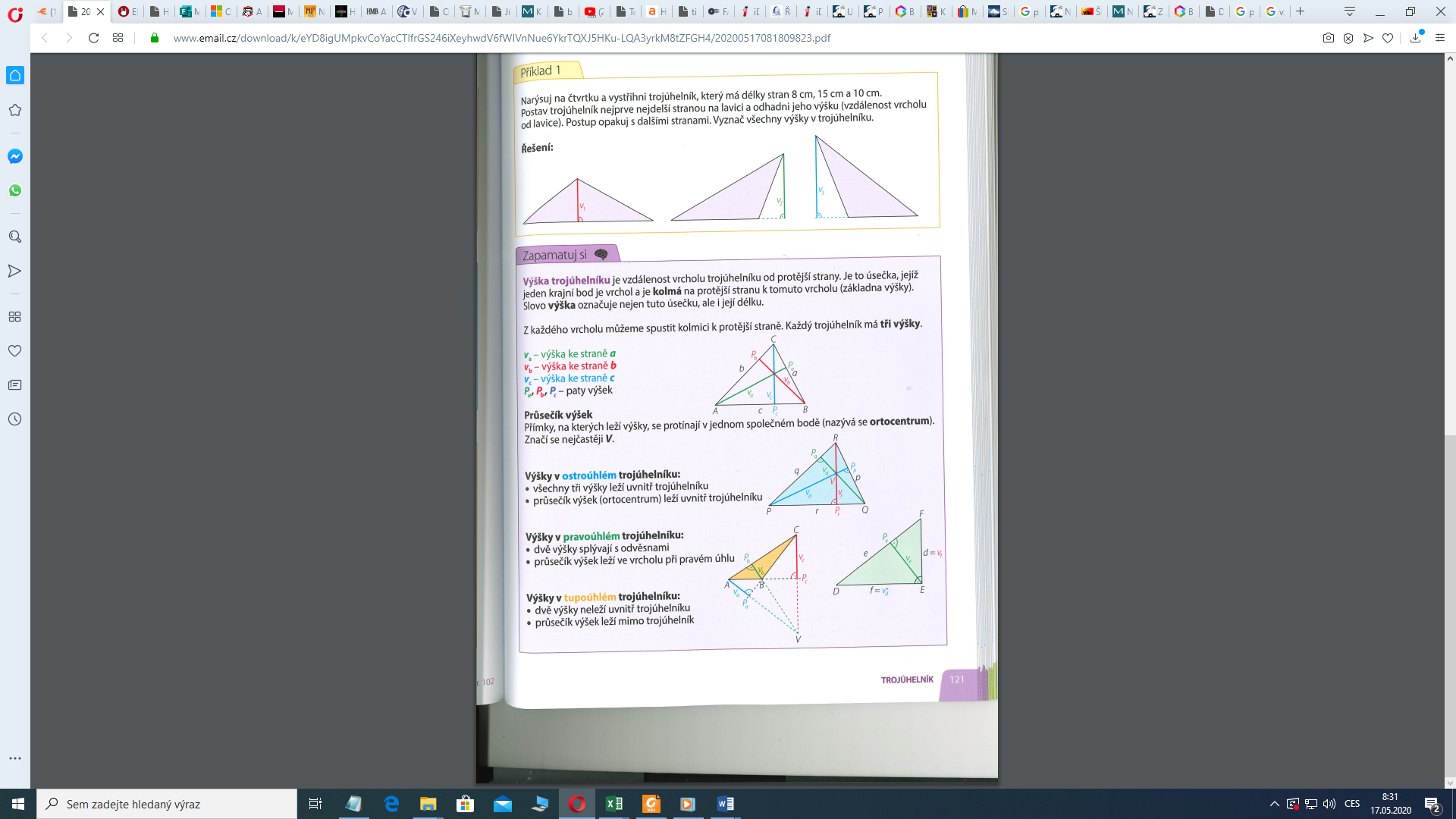 Na obrázku vidíme ostroúhlý trojúhelník  (narýsujte si jej a popište). Dále na něm vidíme:Výšku na stranu  (kolmice vedená z vrcholu  na stranu ).Výšku na stranu  (kolmice vedená z vrcholu  na stranu ).Výšku na stranu  (kolmice vedená z vrcholu  na stranu ).Všechny tři přímky, na kterých leží výšky trojúhelníku, se protínají v jednom bodě , kterému říkáme průsečík výšek neboli ortocentrum.Průsečík výšky trojúhelníku se stranou trojúhelníku se nazývá PATA výšky (nebo pata kolmice). Na obrázku to jsou body . Například bod  je pata výšky vedená z bodu  
na stranu .Pravidla pro konstrukci výšky trojúhelníku (podívej se i na obrázky – není třeba je kreslit):Rýsuji-li například výšku na zadanou stranu , pak rysku trojúhelníku položím na stranu c.Ryskou posunuji po straně   tak dlouho, dokud mně nejdelší strana pravítka neprotne vrchol  trojúhelníku.Poté sestrojím výšku (úsečka ), kde  je pata výšky.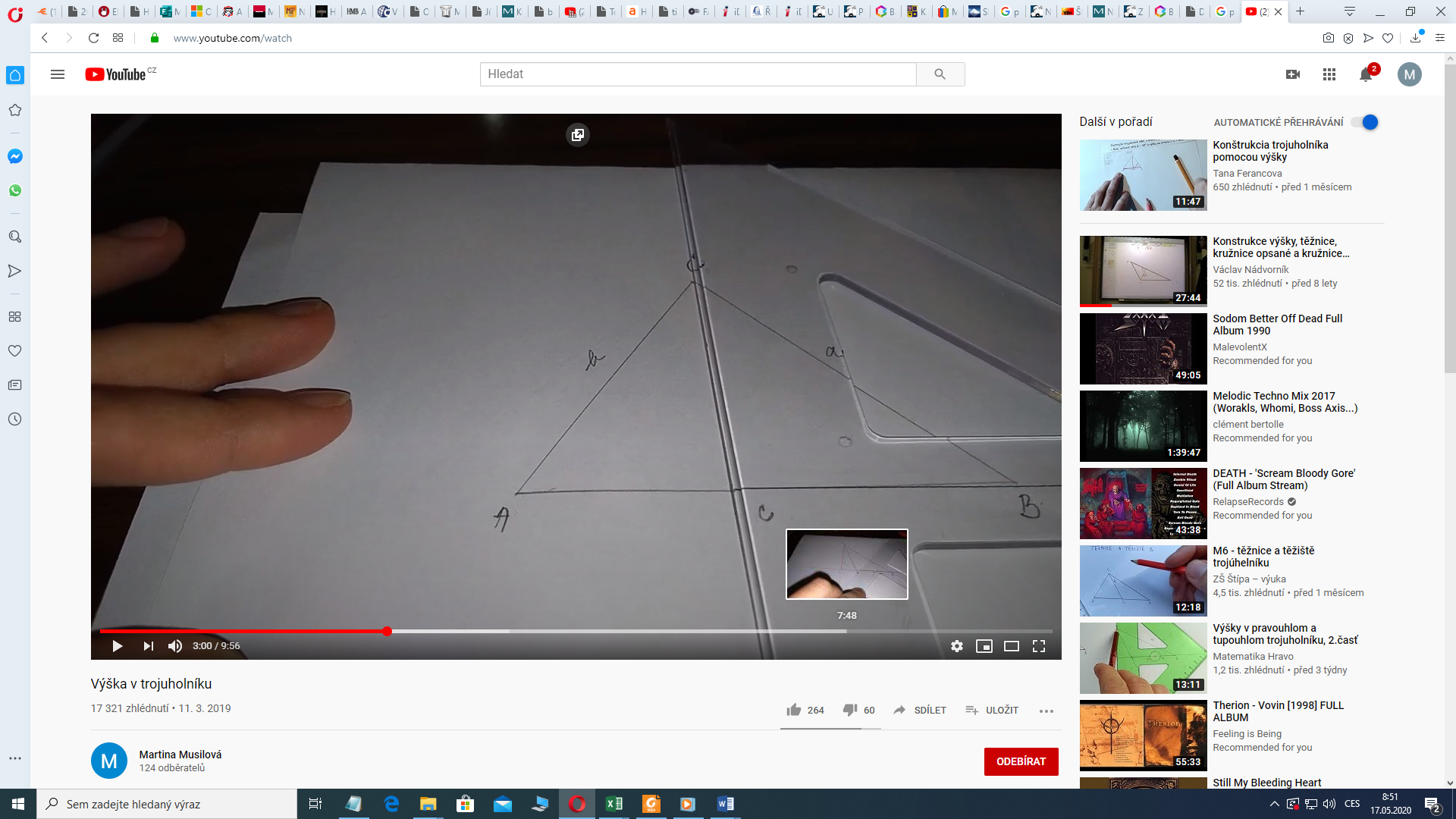 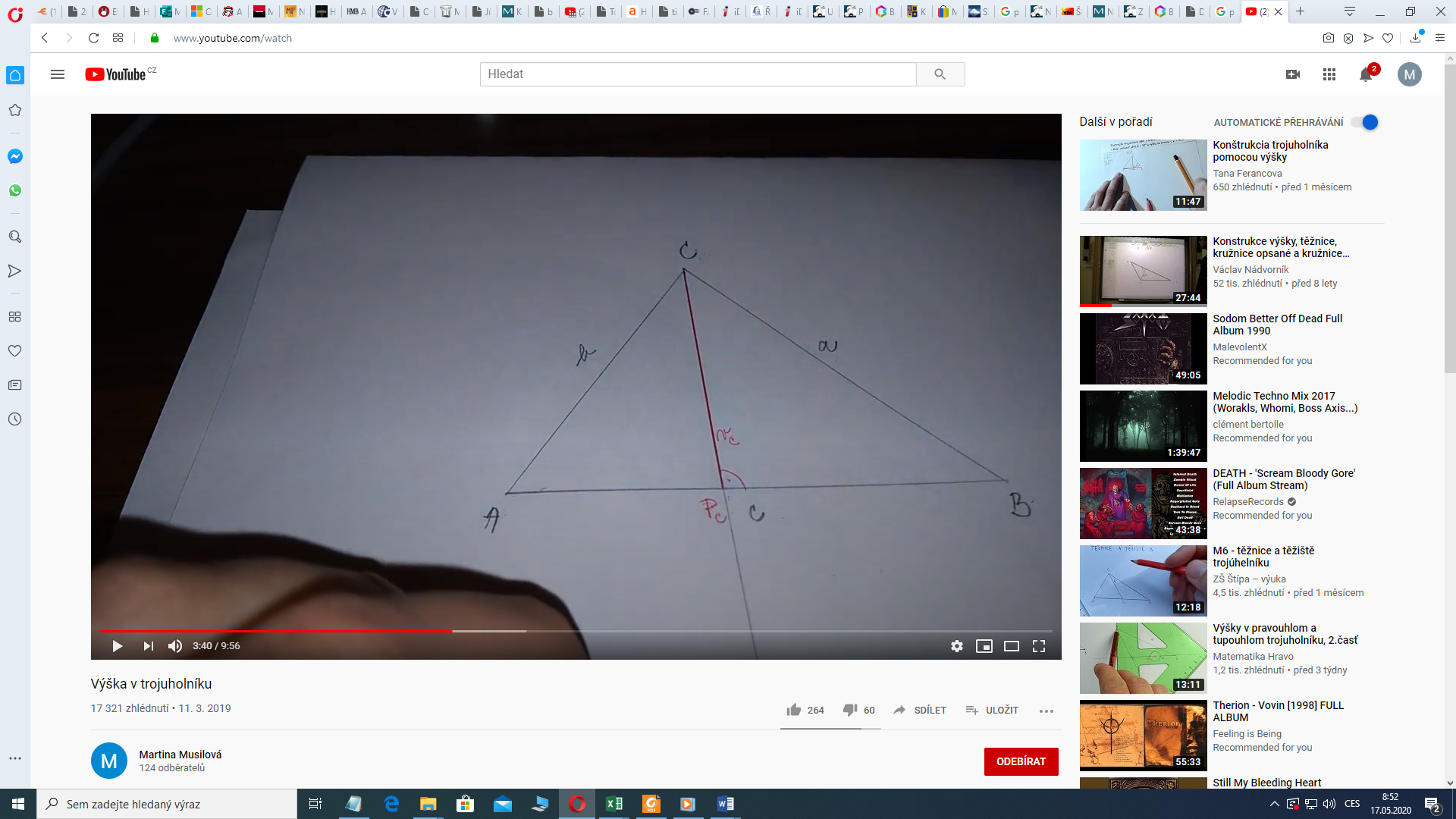 Zde přikládám na odkaz na celé video o rýsování všech výšek v ostroúhlém trojúhelníku:https://www.youtube.com/watch?v=Fy4EVwVcOBAPříklad k procvičování učiva:Příklad č. 1:Narýsuj rovnoramenný trojúhelník ABC a sestroj jeho výšky včetně průsečíku výšek: .